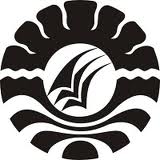 PENERAPAN MODEL PEMBELAJARAN WORD SQUARE UNTUK MENINGKATKAN HASIL BELAJAR SISWA PADA PELAJARAN IPA KELAS IV SD INPRES BUKKANGRAKI KECAMATAN BAJENG KABUPATEN GOWASKRIPSI  Diajukan untuk Memenuhi Sebagian Persyaratan Guna Memperoleh Gelar Sarjana Pendidikan (S.Pd) pada Program Studi Pendidikan Guru Sekolah DasarStrata Satu (S1) Fakultas Ilmu Pendidikan Universitas Negeri MakassarOlehSUKMAWATI124 704 2219PROGRAM STUDI PENDIDIKAN GURU SEKOLAH DASARFAKULTAS ILMU PENDIDIKANUNIVERSITAS NEGERI MAKASSAR2016	PERSETUJUAN PEMBIMBINGSkripsi dengan Judul: “Penerapan Model Pembelajaran Word Square Untuk Meningkatkan Hasil Belajar Siswa Pada Pelajaran IPA Kelas IV SD Inpres Bukkangraki Kecamatan Bajeng Kabupaten Gowa”.Atas nama:  Nama 			 : SukmawatiNim		 	 : 124 704 2219Jurusan / Prodi	 : Pendidikan Guru Sekolah DasarFakultas 		 : Ilmu Pendidikan Setelah diperiksa dan diteliti, hasil penelitian ini telah menenuhi syarat untuk diseminarkan.Makassar,       Juni 2016Pembimbing  I				                      Pembimbing  IIDrs. Muslimin, M. Ed .    		                       Andi Dewi Riang Tati, M.Pd    NIP. 19610224 198705 003		           	           NIP. 19791212 200604 2 001Disahkan oleh:Ketua Prodi PGSD FIP UNMAhmad Syawaluddin, S. Kom.M. Pd.NIP. 19741025 200604 1 001PERNYATAAN KEASLIAN SKRIPSISaya yang bertanda tangan di bawah ini:Nama 		          : SukmawatiNim		          : 124 704 2219Jurusan / Prodi          : Pendidikan Guru Sekolah DasarJudul	:“Penerapan Model Pembelajaran Word Square Untuk Meningkatkan Hasil Belajar Siswa Pada Pelajaran IPA Kelas IV SD Inpres Bukkangraki Kecamatan Bajeng Kabupaten Gowa”.Menyatakan dengan sebenarnya bahwa skripsi yang saya tulis ini benar merupakan hasil karya saya sendiri dan bukan merupakan pengambilalihan tulisan atau pikiran orang lain yang saya akui sebagai hasil tulisan atau pikiran sendiri.Apabila dikemudian hari terbukti atau dapat dibuktikan bahwa skripsi ini hasil jiplakan atau mengandung unsur plagiat, maka saya bersedia menerima sanksi atas perbuatan tersebut sesuai ketentuan yang berlaku.Makassar,     Juli 2016               Yang Membuat Pernyataan,Sukmawati NIM. 1247042219M O T T OJanganlah takut untuk melangkah, karena jarak seribu mil dimulai dengan langkah pertama (Sukmawati, 2016)Kuperuntukan karya ini kepada :Ibundaku dan Ayahandaku tercinta yang selalu berkorban untuk keberhasilanku dan saudara-saudaraku tersayang yang juga selalu membantu dengan penuh ketulusan dan keikhlasan baik material maupun moril demi keberhasilanku semoga Allah Subhanahu Wata’ala memberikan Rahmat dan Karunianya kepada kita semua.AamiinABSTRAKSukmawati, 2016. Penerapan Model Pembelajaran Word Square untuk Meningkatkan Hasil Belajar Siswa pada Pelajaran IPA Kelas IV SD Inpres Bukkangraki Kecamatan Bajeng Kabupaten Gowa. Skripsi. Dibimbing oleh          Drs. Muslimin, M.Ed. dan Andi Dewi Riang Tati, S.Pd, M.Pd. Program Studi Pendidikan Guru Sekolah Dasar Fakultas Ilmu Pendidikan Universitas Negeri Makassar.Permasalahan dalam penelitian ini adalah rendahnya hasil belajar siswa pada mata pelajaran IPA Kelas IV SD Inpres Bukkangraki Kecamatan Bajeng Kabupaten Gowa. Rumusan masalah dalam penelitian ini adalah bagaimanakah penerapan model pembelajaran Word Square untuk meningkatkan hasil belajar siswa pada pelajaran IPA Kelas IV SD Inpres Bukkangraki Kecamatan Bajeng Kabupaten Gowa? Tujuan penelitian yaitu mendeskripsikan penerapan model pembelajaran Word Square untuk meningkatkan hasil belajar siswa pada pelajaran IPA kelas IV SD Inpres Bukkangraki Kecamatan Bajeng Kabupaten Gowa. Pendekatan yang digunakan adalah pendekatan kualitatif dengan jenis penelitian berupa penelitian tindakan kelas dengan alur kegiatan perencanaan, pelaksanaan, observasi, dan refleksi. Fokus penelitian terdiri dari penerapan model pembelajaran Wors Square dan peningkatan hasil belajar IPA. Setting penelitian bertempat di SD Inpres Bukkangraki Kecamatan Bajeng Kabupaten Gowa dengan subjek penelitian terdiri dari 1 orang guru dan 30 siswa. Teknik pengumpulan data menggunakan observasi, tes, dan dokumentasi, sedangkan teknik analisis data dengan analisis deskriptif. Hasil penelitian menunjukkan bahwa penerapan model pembelajaran Word Square meningkatkan aktivitas mengajar guru dan aktivitas belajar siswa dalam pembelajaran yang menyebabkan terjadinya peningkatan hasil belajar. Aktivitas mengajar guru pada siklus I berada pada kategori cukup dan mengalami peningkatan pada siklus II yaitu berada pada kategori baik dengan persentase lebih tinggi dan aktivitas belajar siswa pada siklus I berada pada kategori cukup dan mengalami peningkatan pada siklus II yaitu berada pada kategori baik pula dengan persentase lebih tinggi. Peningkatan hasil belajar dapat dilihat dari skor hasil belajar siswa setiap siklus, yaitu siklus I berada pada kategori cukup dan belum tuntas, namun mengalami peningkatan pada siklus II yaitu berada pada kategori baik dan telah tuntas. Sehingga dapat disimpulkan bahwa melalui Penerapan Model Word Square dapat meningkatkan hasil belajar siswa pada pelajaran IPA kelas IV SD Inpres Bukkangraki Kecamatan Bajeng Kabupaten Gowa.PRAKATAPuji dan syukur penulis panjatkan kehadirat Allah SWT atas limpahan rahmat hidayat dan kasih sayang-Nya, sehingga skripsi yang berjudul “Penerapan model pembelajaran Word Square untuk meningkatkan hasil belajar siswa pada pelajaran IPA kelas IV SD Inpres Bukkangraki Kecamatan Bajeng Kabupaten Gowa” dapat diselesaikan sesuai waktu yang direncanakan. Salawa dan salam tetap tercurahkan kepada junjungan Nabi Muhammad SAW sebagai rahmatan lil alamin.Penulis skripsi ini merupakan salah satu syarat untuk menyelesaikan studi dan mendapat gelas Sarjana Pendidikan (S.Pd) pada Program Studi Pendidikan Guru Sekolah Dasar Fakultas Ilmu Pendidikan Universitas Negeri Makassar. Penulis menyadari bahwa dalam proses penulisan skripsi ini banyak mengalami kendala, namun berkat bantuan, bimbingan, kerjasama dari berbagai pihak dan berkah dari Allah SWT sehingga kendala-kendala yang dihadapi tersebut dapat diatasi. Untuk itu penulis menyampaikan ucapan terima kasih kepada Drs. Muslimin, M.Ed sebagai pembimbing I dan Andi Dewi Riang Tati S.Pd, M.Pd sebagai pembimbing II yang telah dengan sabar, tulus dan ikhlas meluangkan waktu, tenaga, dan pikiran untuk memberikan bimbingan, arahan dan saran-saran yang berharga kepada penulis selama menyusun skripsi. Teristimewa kepada Ayahanda Syamsuddin dan Ibunda Salma yang selalu mendukung dalam doa dan memberikan semangat serta dorongan hingga selesainya skripsi ini.Pada kesempatan ini penulis juga menyampaikan ucapan terima kasih kepada: Prof. Dr. H. Husain Syam, M.TP. selaku Rektor Universitas Negeri Makassar yang telah member peluang mengikuti proses perkuliahan pada Program Studi Pendidikan Guru Sekolah Dasar Fakultas Ilmu Pendidikan Universitas Negeri Makassar.Dr. Abdullah Sinring, sebagai Dekan FIP UNM; Dr. Abdul Saman., M.Si.,Kons. Sebagai PD I FIP UNM; Drs. Muslimin.,M.Ed. sebagai PD II FIP UNM; Dr. Pattaufi., S.Pd.,M.Si sebagai PD III FIP UNM; dan Dr. Parwoto, M.Pd sebagaiPD IV FIP UNM; yang telah memberikan pelayanan akademik, administrasi dan kemahasiswaan selama proses pendidikan dan penyelesaian studi.Ahmad Syawaluddin, S.Kom., M.Pd dan Muh. Irfan, S.Pd. selaku Ketua dan Sekretaris Prodi PGSD yang telah mengizinkan, memberikan kesempatan kepada penulis untuk melaksanakan penelitian dan menyiapkan sarana dan prasarana yang dibutuhkan selama menempuh pendidikan Program Studi PGSD FIP UNM.Prof. Dr. H. Patta Bundu, M.Ed. dan Dr. Andi Makkasau, M.Si. selaku Ketua dan Sekretaris UPP PGSD Makassar yang dengan sabar, mengajar, memberikan dukungan, arahan, motivasi, dan semangat kepada penulis selama menempuh pendidikan di Program S1.Bapak/ Ibu Dosen dan segenap staf UPP PGSD Makassar FIP UNM yang telah memberikan bekal ilmu pengetahuan sehingga penulis dapat melaksanakan penelitian dan menyelesaikan studi dengan baik.H. Muhtar. M. S.Pd, M.Si dan Indar Jaya, A.Ma. selaku kepala sekolah dan guru kelas IV SD Inpres Bukkangraki Kecamatan Bajeng Kabupaten Gowa yang telah banyak membantu kelancaran dalam pelaksanaan penelitian.Saudara(i) tercinta Sulhar, Mirani, Ikransyah, Muh. Amil Arafah dan Muh. Alif Ramadhan yang senantiasa mendukung dalam doa dan memberikan semangat serta dukungan mulai dari awal sampai penyelesaian studi.Rekan-rekan mahasiswa UPP PGSD Makassar terkhusus kelas M1.1 yang telah memberikan semangat, bantuan dan kerjasama dalam menyelesaikan skripsi ini.Sahabat- sahabatku tercinta Arni, Maya, Indi, Dila, Umrah, Marwah, Tina, Mita, Isna, Ras, Risna, Sarah, Alma, Ayu dan seluruh keluarga besar Asrama Putri Bantaeng yang telah menjadi penyemangat dan berbagi keluh kesah selama setahun terakhir, terutama pada proses penyelesaian skripsi ini.Semua pihak yang tidak dapat disebutkan satu persatu yang telah membantu penyelesaian skripsi ini.Kepada semua pihak yang tercantum di atas, semoga mendapat imbalan yang setimpal dari Allah Subhana Wa Ta’ala. Akhirnya penulis berharap agar kiranya skripsi ini dapat memberikan manfaat yang sebesar-besarnya bagi penulis dan dapat bermanfaat sebagai bahan masukan serta informasi bagi pembaca. Semoga segala kegiatan dan usaha kita mendapat Rahmat dari Allah Subhana Wa Ta’ala. AamiinMakassar,    Mei 2016PenulisDAFTAR ISIHalaman SAMPUL 		iHALAMAN JUDUL 		iiPERSETUJUAN PEMBIMBING 		iiiPENGESAHAN UJIAN SKRIPSI		ivMOTTO  		vPERNYATAAN KEASLIAN SKRIPSI 		viABSTRAK		viiPRAKATA 		viiiDAFTAR ISI 		ixDAFTAR GAMBAR  		xiiiDAFTAR TABEL		xivDAFTAR LAMPIRAN 		xvBAB I	PENDAHULUAN Latar Belakang Masalah 		1Rumusan Masalah 		8Tujuan Penelitian 		8Manfaat Hasil Penelitian 		8BAB II	KAJIAN PUSTAKA, KERANGKA BERPIKIR DAN HIPOTESIS		10Kajian Pustaka  		10 Model Pembelajaran Word Square 	     10Pengertian Model Pembelajaran Word Square……………………..	 10Langkah-Langkah Model Pembelajaran Word Square…………	……	13 Kelebihan dan Kekurangan Model pembelajaran Word Square…….	14Hasil Belajar	    15Pengertian Hasil Belajar	    15Hasil Belajar	    15Faktor-Faktor yang Mempengaruhi Hasil Belajar	    16Hakekat Pembelajaran Ilmu Pengetahuan Alam	    17Hakekat Ilmu Pengetahuan Alam	    17Tujuan Pembelajaran IPA di Sekolah Dasar	    19Kerangka Pikir 	    20Hipotesis 		24BAB III	METODE PENELITIAN Pendekatan dan Jenis Penelitian 		25Focus penelitian		26Subjek Penelitian		27Rancangan Tindakan		27Teknik Pengumpulan Data 		30Teknik Analisis Data		31BAB IV	HASIL PENELITIAN DAN PEMBAHASANHasil Penelitian 		34 Pembahasan 	     52BAB V	 KESIMPULAN DAN SARANKesimpulan 		55Saran		55DAFTAR PUSTAKA 		56LAMPIRAN .....................................................................................................................	59RIWAYAT HIDUP		129DAFTAR TABELTabel				          Judul				        HalamanPersentase pencapaian aktivitas pembelajaran	     33Kategori keberhasilan siswa	     334.1 Data Deskripsi Frekuensi Nilai Tes Hasil Belajar Siklus I 	     414.2 Data Deskripsi Ketuntasan Hasil Belajar Siklus I	     424.3 Data Deskripsi Frekuensi Nilai Tes Hasil Belajar Siklus II 	     494.4 Data Deskripsi Ketuntasan Hasil Belajar Siklus II 	     50DAFTAR GAMBAR/BAGANGambar				 Judul                                             HalamanSkema kerangka pikir	     233.1 Alur Penelitian Tindakan Kelas	     28DAFTAR LAMPIRANLampiran				Judul				        HalamanRencana Pelaksanaan Pembelajaran (RPP) Siklus I pertemuan I	     59Rencana Pelaksanaan Pembelajaran (RPP) Siklus I pertemuan II	     65Rencana Pelaksanaan Pembelajaran (RPP) Siklus II pertemuan I	     70Rencana Pelaksanaan Pembelajaran (RPP) Siklus II pertemuan II	     80Lembar Kerja Siswa Siklus I pertemuan I	     85Lembar Kerja Siswa Siklus I pertemuan II	     83Lembar Kerja Siswa Siklus II pertemuan I	     86Lembar Kerja Siswa Siklus II pertemuan II	     88Pedoman penskoran Tes Siklus I	     89Tes Siklus I	     92Pedoman penskoran Tes Siklus II	     93Tes Siklus II	     93Kunci Jawaban Tes Siklus I	     96Kunci Jawaban Tes Siklus II	     97Hasil Observasi aktivitas mengajar Guru Siklus I pertemuan I	     98Hasil Observasi aktivitas mengajar Guru Siklus I pertemuan II	     101Hasil Observasi aktivitas mengajar Guru Siklus II pertemuan I	     104Hasil Observasi aktivitas mengajar Guru Siklus II pertemuan II	     107Hasil Observasi aktivitas belajar siswa Siklus I pertemuaan I	     110Hasil Observasi aktivitas belajar siswa Siklus I pertemuaan II	     112Hasil Observasi aktivitas belajar siswa Siklus II pertemuaan I	     114Hasil Observasi aktivitas belajar siswa Siklus II pertemuaan II	     116Data Hasil Tes Evaluasi Siklus I	     119Data Hasil Tes Evaluasi Siklus II	     120Perbandingan Hasil Tes Siklus I dan II	     122Dokumentasi  Penelitian	     123  Riwayat Hidup	     128Surat Ijin Penelitian dari Universitas Negeri Makassar	     129Surat Ijin Penelitian dari Pemerintah Sulawesi Selatan	     130Surat Ijin Penelitian dari Pemerintah Kabupaten Gowa	     131Surat Keterangan Telah Melaksanakan Penelitian	     132